2ο ΥΠΟΔΕΙΓΜΑ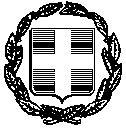 ΥΠΕΥΘΥΝΗ ΔΗΛΩΣΗ(άρθρο 8 Ν.1599/1986)Η ακρίβεια των στοιχείων που υποβάλλονται με αυτή τη δήλωση μπορεί να ελεγχθεί με βάση τοαρχείο άλλων υπηρεσιών (άρθρο 8 παρ. 4 Ν. 1599/1986)Ημερομηνία:      ……….20……                                                                                                                                                                Για την επιχείρηση/                                                                                                                                                                               -Ο-                                                                                                                                                       Νόμιμος Εκπρόσωπος (σφραγίδα επιχείρησης, στοιχεία Νόμιμου εκπροσώπου, υπογραφή)(1) Αναγράφεται από τον ενδιαφερόμενο πολίτη ή Αρχή ή η Υπηρεσία του δημόσιου τομέα, που απευθύνεται η αίτηση.(2) Αναγράφεται ολογράφως. (3) «Όποιος εν γνώσει του δηλώνει ψευδή γεγονότα ή αρνείται ή αποκρύπτει τα αληθινά με έγγραφη υπεύθυνη δήλωση του άρθρου 8 τιμωρείται με φυλάκιση τουλάχιστον τριών μηνών. Εάν ο υπαίτιος αυτών των πράξεων σκόπευε να προσπορίσει στον εαυτόν του ή σε άλλον περιουσιακό όφελος βλάπτοντας τρίτον ή σκόπευε να βλάψει άλλον, τιμωρείται με κάθειρξη μέχρι 10 ετών.(4) Σε περίπτωση ανεπάρκειας χώρου η δήλωση συνεχίζεται στην πίσω όψη της και υπογράφεται από τον δηλούντα ή την δηλούσα.ΠΡΟΣ(1):                 ΕΝΔΙΑΜΕΣΟ ΦΟΡΕΑ ΕΠΙΧΕΙΡΗΣΙΑΚΟΥ ΠΡΟΓΡΑΜΜΑΤΟΣ «ΑΝΤΑΓΩΝΙΣΤΙΚΟΤΗΤΑ, ΕΠΙΧΕΙΡΗΜΑΤΙΚΟΤΗΤΑ ΚΑΙ ΚΑΙΝΟΤΟΜΙΑ»                 ΕΝΔΙΑΜΕΣΟ ΦΟΡΕΑ ΕΠΙΧΕΙΡΗΣΙΑΚΟΥ ΠΡΟΓΡΑΜΜΑΤΟΣ «ΑΝΤΑΓΩΝΙΣΤΙΚΟΤΗΤΑ, ΕΠΙΧΕΙΡΗΜΑΤΙΚΟΤΗΤΑ ΚΑΙ ΚΑΙΝΟΤΟΜΙΑ»                 ΕΝΔΙΑΜΕΣΟ ΦΟΡΕΑ ΕΠΙΧΕΙΡΗΣΙΑΚΟΥ ΠΡΟΓΡΑΜΜΑΤΟΣ «ΑΝΤΑΓΩΝΙΣΤΙΚΟΤΗΤΑ, ΕΠΙΧΕΙΡΗΜΑΤΙΚΟΤΗΤΑ ΚΑΙ ΚΑΙΝΟΤΟΜΙΑ»                 ΕΝΔΙΑΜΕΣΟ ΦΟΡΕΑ ΕΠΙΧΕΙΡΗΣΙΑΚΟΥ ΠΡΟΓΡΑΜΜΑΤΟΣ «ΑΝΤΑΓΩΝΙΣΤΙΚΟΤΗΤΑ, ΕΠΙΧΕΙΡΗΜΑΤΙΚΟΤΗΤΑ ΚΑΙ ΚΑΙΝΟΤΟΜΙΑ»                 ΕΝΔΙΑΜΕΣΟ ΦΟΡΕΑ ΕΠΙΧΕΙΡΗΣΙΑΚΟΥ ΠΡΟΓΡΑΜΜΑΤΟΣ «ΑΝΤΑΓΩΝΙΣΤΙΚΟΤΗΤΑ, ΕΠΙΧΕΙΡΗΜΑΤΙΚΟΤΗΤΑ ΚΑΙ ΚΑΙΝΟΤΟΜΙΑ»                 ΕΝΔΙΑΜΕΣΟ ΦΟΡΕΑ ΕΠΙΧΕΙΡΗΣΙΑΚΟΥ ΠΡΟΓΡΑΜΜΑΤΟΣ «ΑΝΤΑΓΩΝΙΣΤΙΚΟΤΗΤΑ, ΕΠΙΧΕΙΡΗΜΑΤΙΚΟΤΗΤΑ ΚΑΙ ΚΑΙΝΟΤΟΜΙΑ»                 ΕΝΔΙΑΜΕΣΟ ΦΟΡΕΑ ΕΠΙΧΕΙΡΗΣΙΑΚΟΥ ΠΡΟΓΡΑΜΜΑΤΟΣ «ΑΝΤΑΓΩΝΙΣΤΙΚΟΤΗΤΑ, ΕΠΙΧΕΙΡΗΜΑΤΙΚΟΤΗΤΑ ΚΑΙ ΚΑΙΝΟΤΟΜΙΑ»                 ΕΝΔΙΑΜΕΣΟ ΦΟΡΕΑ ΕΠΙΧΕΙΡΗΣΙΑΚΟΥ ΠΡΟΓΡΑΜΜΑΤΟΣ «ΑΝΤΑΓΩΝΙΣΤΙΚΟΤΗΤΑ, ΕΠΙΧΕΙΡΗΜΑΤΙΚΟΤΗΤΑ ΚΑΙ ΚΑΙΝΟΤΟΜΙΑ»                 ΕΝΔΙΑΜΕΣΟ ΦΟΡΕΑ ΕΠΙΧΕΙΡΗΣΙΑΚΟΥ ΠΡΟΓΡΑΜΜΑΤΟΣ «ΑΝΤΑΓΩΝΙΣΤΙΚΟΤΗΤΑ, ΕΠΙΧΕΙΡΗΜΑΤΙΚΟΤΗΤΑ ΚΑΙ ΚΑΙΝΟΤΟΜΙΑ»                 ΕΝΔΙΑΜΕΣΟ ΦΟΡΕΑ ΕΠΙΧΕΙΡΗΣΙΑΚΟΥ ΠΡΟΓΡΑΜΜΑΤΟΣ «ΑΝΤΑΓΩΝΙΣΤΙΚΟΤΗΤΑ, ΕΠΙΧΕΙΡΗΜΑΤΙΚΟΤΗΤΑ ΚΑΙ ΚΑΙΝΟΤΟΜΙΑ»                 ΕΝΔΙΑΜΕΣΟ ΦΟΡΕΑ ΕΠΙΧΕΙΡΗΣΙΑΚΟΥ ΠΡΟΓΡΑΜΜΑΤΟΣ «ΑΝΤΑΓΩΝΙΣΤΙΚΟΤΗΤΑ, ΕΠΙΧΕΙΡΗΜΑΤΙΚΟΤΗΤΑ ΚΑΙ ΚΑΙΝΟΤΟΜΙΑ»                 ΕΝΔΙΑΜΕΣΟ ΦΟΡΕΑ ΕΠΙΧΕΙΡΗΣΙΑΚΟΥ ΠΡΟΓΡΑΜΜΑΤΟΣ «ΑΝΤΑΓΩΝΙΣΤΙΚΟΤΗΤΑ, ΕΠΙΧΕΙΡΗΜΑΤΙΚΟΤΗΤΑ ΚΑΙ ΚΑΙΝΟΤΟΜΙΑ»Ο – Η Όνομα:Επώνυμο:Επώνυμο:Επώνυμο:Επώνυμο:Επώνυμο:Όνομα και Επώνυμο Πατέρα:Όνομα και Επώνυμο Μητέρας:Ημερομηνία γέννησης(2):Τόπος Γέννησης:Αριθμός Δελτίου Ταυτότητας:Τηλ:Τηλ:Τηλ:Τόπος Κατοικίας:Οδός:Αριθ:Αριθ:Αριθ:Αριθ:ΤΚ:Αρ. Τηλεομοιοτύπου (Fax):Δ/νση Ηλεκτρ. Ταχυδρομείου(Εmail):Δ/νση Ηλεκτρ. Ταχυδρομείου(Εmail):Δ/νση Ηλεκτρ. Ταχυδρομείου(Εmail):Δ/νση Ηλεκτρ. Ταχυδρομείου(Εmail):Με ατομική μου ευθύνη και γνωρίζοντας τις κυρώσεις (3), που προβλέπονται από τις διατάξεις της παρ. 6 του άρθρου 22 του Ν. 1599/1986, δηλώνω ότι:Με ατομική μου ευθύνη και γνωρίζοντας τις κυρώσεις (3), που προβλέπονται από τις διατάξεις της παρ. 6 του άρθρου 22 του Ν. 1599/1986, δηλώνω ότι:Με ατομική μου ευθύνη και γνωρίζοντας τις κυρώσεις (3), που προβλέπονται από τις διατάξεις της παρ. 6 του άρθρου 22 του Ν. 1599/1986, δηλώνω ότι:Με ατομική μου ευθύνη και γνωρίζοντας τις κυρώσεις (3), που προβλέπονται από τις διατάξεις της παρ. 6 του άρθρου 22 του Ν. 1599/1986, δηλώνω ότι:Με ατομική μου ευθύνη και γνωρίζοντας τις κυρώσεις (3), που προβλέπονται από τις διατάξεις της παρ. 6 του άρθρου 22 του Ν. 1599/1986, δηλώνω ότι:Με ατομική μου ευθύνη και γνωρίζοντας τις κυρώσεις (3), που προβλέπονται από τις διατάξεις της παρ. 6 του άρθρου 22 του Ν. 1599/1986, δηλώνω ότι:Με ατομική μου ευθύνη και γνωρίζοντας τις κυρώσεις (3), που προβλέπονται από τις διατάξεις της παρ. 6 του άρθρου 22 του Ν. 1599/1986, δηλώνω ότι:Με ατομική μου ευθύνη και γνωρίζοντας τις κυρώσεις (3), που προβλέπονται από τις διατάξεις της παρ. 6 του άρθρου 22 του Ν. 1599/1986, δηλώνω ότι:Με ατομική μου ευθύνη και γνωρίζοντας τις κυρώσεις (3), που προβλέπονται από τις διατάξεις της παρ. 6 του άρθρου 22 του Ν. 1599/1986, δηλώνω ότι:Με ατομική μου ευθύνη και γνωρίζοντας τις κυρώσεις (3), που προβλέπονται από τις διατάξεις της παρ. 6 του άρθρου 22 του Ν. 1599/1986, δηλώνω ότι:Με ατομική μου ευθύνη και γνωρίζοντας τις κυρώσεις (3), που προβλέπονται από τις διατάξεις της παρ. 6 του άρθρου 22 του Ν. 1599/1986, δηλώνω ότι:Με ατομική μου ευθύνη και γνωρίζοντας τις κυρώσεις (3), που προβλέπονται από τις διατάξεις της παρ. 6 του άρθρου 22 του Ν. 1599/1986, δηλώνω ότι:Με ατομική μου ευθύνη και γνωρίζοντας τις κυρώσεις (3), που προβλέπονται από τις διατάξεις της παρ. 6 του άρθρου 22 του Ν. 1599/1986, δηλώνω ότι:Τα απαιτούμενα οικονομικά στοιχεία υποβολής/ένταξης με α/α 6 που υποβλήθηκαν με την παρούσα αίτηση,αφορούν το σύνολο των επίσημων φορολογικών εντύπων της τελευταίας κλεισμένης διαχειριστικής χρήσης καιτων δυο (2) προηγούμενων, που προηγούνται του έτους υποβολής της αίτησης χρηματοδότησής μου και τα οποίαεπίσης έχουν υποβληθεί προς τις Αρμόδιες Αρχές.Τα απαιτούμενα οικονομικά στοιχεία υποβολής/ένταξης με α/α 6 που υποβλήθηκαν με την παρούσα αίτηση,αφορούν το σύνολο των επίσημων φορολογικών εντύπων της τελευταίας κλεισμένης διαχειριστικής χρήσης καιτων δυο (2) προηγούμενων, που προηγούνται του έτους υποβολής της αίτησης χρηματοδότησής μου και τα οποίαεπίσης έχουν υποβληθεί προς τις Αρμόδιες Αρχές.Τα απαιτούμενα οικονομικά στοιχεία υποβολής/ένταξης με α/α 6 που υποβλήθηκαν με την παρούσα αίτηση,αφορούν το σύνολο των επίσημων φορολογικών εντύπων της τελευταίας κλεισμένης διαχειριστικής χρήσης καιτων δυο (2) προηγούμενων, που προηγούνται του έτους υποβολής της αίτησης χρηματοδότησής μου και τα οποίαεπίσης έχουν υποβληθεί προς τις Αρμόδιες Αρχές.Τα απαιτούμενα οικονομικά στοιχεία υποβολής/ένταξης με α/α 6 που υποβλήθηκαν με την παρούσα αίτηση,αφορούν το σύνολο των επίσημων φορολογικών εντύπων της τελευταίας κλεισμένης διαχειριστικής χρήσης καιτων δυο (2) προηγούμενων, που προηγούνται του έτους υποβολής της αίτησης χρηματοδότησής μου και τα οποίαεπίσης έχουν υποβληθεί προς τις Αρμόδιες Αρχές.Τα απαιτούμενα οικονομικά στοιχεία υποβολής/ένταξης με α/α 6 που υποβλήθηκαν με την παρούσα αίτηση,αφορούν το σύνολο των επίσημων φορολογικών εντύπων της τελευταίας κλεισμένης διαχειριστικής χρήσης καιτων δυο (2) προηγούμενων, που προηγούνται του έτους υποβολής της αίτησης χρηματοδότησής μου και τα οποίαεπίσης έχουν υποβληθεί προς τις Αρμόδιες Αρχές.Τα απαιτούμενα οικονομικά στοιχεία υποβολής/ένταξης με α/α 6 που υποβλήθηκαν με την παρούσα αίτηση,αφορούν το σύνολο των επίσημων φορολογικών εντύπων της τελευταίας κλεισμένης διαχειριστικής χρήσης καιτων δυο (2) προηγούμενων, που προηγούνται του έτους υποβολής της αίτησης χρηματοδότησής μου και τα οποίαεπίσης έχουν υποβληθεί προς τις Αρμόδιες Αρχές.Τα απαιτούμενα οικονομικά στοιχεία υποβολής/ένταξης με α/α 6 που υποβλήθηκαν με την παρούσα αίτηση,αφορούν το σύνολο των επίσημων φορολογικών εντύπων της τελευταίας κλεισμένης διαχειριστικής χρήσης καιτων δυο (2) προηγούμενων, που προηγούνται του έτους υποβολής της αίτησης χρηματοδότησής μου και τα οποίαεπίσης έχουν υποβληθεί προς τις Αρμόδιες Αρχές.Τα απαιτούμενα οικονομικά στοιχεία υποβολής/ένταξης με α/α 6 που υποβλήθηκαν με την παρούσα αίτηση,αφορούν το σύνολο των επίσημων φορολογικών εντύπων της τελευταίας κλεισμένης διαχειριστικής χρήσης καιτων δυο (2) προηγούμενων, που προηγούνται του έτους υποβολής της αίτησης χρηματοδότησής μου και τα οποίαεπίσης έχουν υποβληθεί προς τις Αρμόδιες Αρχές.Τα απαιτούμενα οικονομικά στοιχεία υποβολής/ένταξης με α/α 6 που υποβλήθηκαν με την παρούσα αίτηση,αφορούν το σύνολο των επίσημων φορολογικών εντύπων της τελευταίας κλεισμένης διαχειριστικής χρήσης καιτων δυο (2) προηγούμενων, που προηγούνται του έτους υποβολής της αίτησης χρηματοδότησής μου και τα οποίαεπίσης έχουν υποβληθεί προς τις Αρμόδιες Αρχές.Τα απαιτούμενα οικονομικά στοιχεία υποβολής/ένταξης με α/α 6 που υποβλήθηκαν με την παρούσα αίτηση,αφορούν το σύνολο των επίσημων φορολογικών εντύπων της τελευταίας κλεισμένης διαχειριστικής χρήσης καιτων δυο (2) προηγούμενων, που προηγούνται του έτους υποβολής της αίτησης χρηματοδότησής μου και τα οποίαεπίσης έχουν υποβληθεί προς τις Αρμόδιες Αρχές.Τα απαιτούμενα οικονομικά στοιχεία υποβολής/ένταξης με α/α 6 που υποβλήθηκαν με την παρούσα αίτηση,αφορούν το σύνολο των επίσημων φορολογικών εντύπων της τελευταίας κλεισμένης διαχειριστικής χρήσης καιτων δυο (2) προηγούμενων, που προηγούνται του έτους υποβολής της αίτησης χρηματοδότησής μου και τα οποίαεπίσης έχουν υποβληθεί προς τις Αρμόδιες Αρχές.Τα απαιτούμενα οικονομικά στοιχεία υποβολής/ένταξης με α/α 6 που υποβλήθηκαν με την παρούσα αίτηση,αφορούν το σύνολο των επίσημων φορολογικών εντύπων της τελευταίας κλεισμένης διαχειριστικής χρήσης καιτων δυο (2) προηγούμενων, που προηγούνται του έτους υποβολής της αίτησης χρηματοδότησής μου και τα οποίαεπίσης έχουν υποβληθεί προς τις Αρμόδιες Αρχές.Τα απαιτούμενα οικονομικά στοιχεία υποβολής/ένταξης με α/α 6 που υποβλήθηκαν με την παρούσα αίτηση,αφορούν το σύνολο των επίσημων φορολογικών εντύπων της τελευταίας κλεισμένης διαχειριστικής χρήσης καιτων δυο (2) προηγούμενων, που προηγούνται του έτους υποβολής της αίτησης χρηματοδότησής μου και τα οποίαεπίσης έχουν υποβληθεί προς τις Αρμόδιες Αρχές.